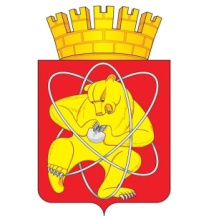 Городской округ «Закрытое административно – территориальное образование  Железногорск Красноярского края»АДМИНИСТРАЦИЯ ЗАТО г. ЖЕЛЕЗНОГОРСКПОСТАНОВЛЕНИЕ29.05.2024                                                                                                                                              № 915                г. ЖелезногорскОб отмене постановлений Администрации ЗАТО г. Железногорск В соответствии с Федеральным законом от 06.10.2003 № 131-ФЗ «Об общих принципах организации местного самоуправления в Российской Федерации», руководствуясь Уставом ЗАТО ЖелезногорскПОСТАНОВЛЯЮ:1. Отменить постановление Администрации ЗАТО г. Железногорск от 26.08.2014 № 1546 "О внесении изменений в постановление Администрации ЗАТО г. Железногорск от 30.10.2013 № 1696 «Об утверждении административного регламента Администрации ЗАТО г. Железногорск по исполнению муниципальной функции «Осуществление муниципального жилищного контроля на территории ЗАТО Железногорск»".2. Отменить постановление Администрации ЗАТО г. Железногорск от 12.02.2015 № 270 "О внесении изменений в постановление Администрации ЗАТО г. Железногорск от 30.10.2013 № 1696 «Об утверждении административного регламента Администрации ЗАТО г. Железногорск по исполнению муниципальной функции «Осуществление муниципального жилищного контроля на территории ЗАТО Железногорск»".3. Отменить постановление Администрации ЗАТО г. Железногорск от 26.11.2015 № 1921 "О внесении изменений в постановление Администрации ЗАТО г. Железногорск от 30.10.2013 № 1696 «Об утверждении административного регламента Администрации ЗАТО г. Железногорск по исполнению муниципальной функции «Осуществление муниципального жилищного контроля на территории ЗАТО Железногорск»".4. Отменить постановление Администрации ЗАТО г. Железногорск от 17.08.2016 № 1346 "О внесении изменений в постановление Администрации ЗАТО г. Железногорск от 30.10.2013 № 1696 «Об утверждении административного регламента Администрации ЗАТО г. Железногорск по исполнению муниципальной функции «Осуществление муниципального жилищного контроля на территории ЗАТО Железногорск»".5. Отменить постановление Администрации ЗАТО г. Железногорск от 31.05.2017 № 923 "О внесении изменений в постановление Администрации ЗАТО г. Железногорск от 30.10.2013 № 1696 «Об утверждении административного регламента Администрации ЗАТО г. Железногорск по исполнению муниципальной функции «Осуществление муниципального жилищного контроля на территории ЗАТО Железногорск»".6. Отменить постановление Администрации ЗАТО г. Железногорск от 15.03.2019 № 572 "О внесении изменений в постановление Администрации ЗАТО г. Железногорск от 30.10.2013 № 1696 «Об утверждении административного регламента Администрации ЗАТО г. Железногорск по исполнению муниципальной функции «Осуществление муниципального жилищного контроля на территории ЗАТО Железногорск»".7. Отделу управления проектами и документационного, организационного обеспечения деятельности Администрации ЗАТО г. Железногорск (В.Г. Винокурова) довести настоящее постановление до сведения населения через газету «Город и горожане».8. Отделу общественных связей Администрации ЗАТО г. Железногорск (И.С. Архипова) разместить настоящее постановление на официальном сайте Администрации ЗАТО г. Железногорск в информационно-телекоммуникационной сети «Интернет».9. Контроль над исполнением настоящего постановления возложить на первого заместителя Главы ЗАТО г. Железногорск по жилищно-коммунальному хозяйству Р.И. Вычужанина.10. Настоящее постановление вступает в силу после его официального опубликования.Глава ЗАТО г. Железногорск                                                         Д.М. Чернятин